МИНИСТЕРСТВО ПРОСВЕЩЕНИЯ РОССИЙСКОЙ ФЕДЕРАЦИИМинистерство образования и науки Алтайского краяМуниципальное бюджетное общеобразовательное учреждениеБеспаловская средняя общеобразовательная школаЗмеиногорского района Алтайского краяПоложение о порядке и основания перевода, отчисления и восстановления обучающихсяв муниципальном бюджетном общеобразовательном учреждении Беспаловской средней общеобразовательной школе Змеиногорского района Алтайского краяОбщие положенияНастоящее Положение разработано в соответствии с Федеральным законом от 29.12.2012 №273-ФЗ «Об образовании в Российской Федерации», Постановлением Администрации Змеиногорского района № 942 от 30.12.13 «Об утверждении Порядка перевода лиц, обучающихся по образовательным программам начального общего, основного общего и среднего общего образования, из одной образовательной организации в другую образовательную организацию, реализующую соответствующие образовательные программы», Уставом учреждения.Настоящий порядок регламентирует порядок и основания перевода, отчисления и восстановления обучающихся муниципального бюджетного общеобразовательного учреждения Беспаловская средняя общеобразовательная школа Змеиногорского района Алтайского края (далее – Школа)Порядок и основания переводаОбразовательные отношения прекращаются в связи с переводом обучающегося в другие образовательные учреждения.Обучающиеся могут быть переведены в другие образовательные учреждения в следующих случаях:в связи с переходом в другие образовательные учреждения, в том числе в образовательные учреждения, реализующие другие виды образовательных программ;по инициативе родителей (законных представителей) обучающихся;при прекращении деятельности организации, осуществляющей образовательную деятельность, аннулирования соответствующей лицензии, лишения организации государственной аккредитации по соответствующей образовательной программе, истечения срока действия государственной аккредитации по соответствующей(им) образовательной(ым) программе(ам);при приостановлении действия лицензии, приостановления действия государственной аккредитации полностью или в отношении отдельных уровней образования.2.3.	Перевод обучающегося из одного общеобразовательного учреждения в другое или из одного класса в другой осуществляется только с письменного согласия родителей (законных представителей) обучающегося.2.4.	Перевод обучающегося из одного общеобразовательного учреждения в другое может осуществляться в течение всего учебного года при наличии в соответствующем классе свободных мест (наполняемость класса не более 25 человек).2.5.	Перевод обучающегося на основании решения суда производится в порядке, установленном законодательством.2.6.	При переводе обучающегося из Школы его родителям (законным представителям) выдаются документы: личное дело, ведомость текущих отметок, которая подписывается руководителем образовательной организации и заверяется печатью образовательной организации, медицинская карта. Школа выдает документы по личному заявлению родителей (законных представителей) при условии письменного уведомления в произвольной форме о зачислении обучающегося в другое общеобразовательное учреждение для подтверждения факта приема отчисленного обучающегося в принимающую образовательную организацию.Отчисление обучающегося осуществляется по письменному заявлению родителей (законных представителей) обучающегося.	В заявлении указываются:а) фамилия, имя, отчество (при наличии) обучающегося;б) дата и место рождения;в) класс и профиль обучения (при наличии);г) наименование и местонахождение принимающей образовательной организации;д) причины перевода в принимающую образовательную организацию.	Родители (законные представители) обучающегося могут направить в исходную образовательную организацию заявление о переводе в форме электронного документы с использованием информационно-телекоммуникационных сетей общего пользования, в том числе «Интернет». Заявление о переводе подписывается обоими родителями (при наличии), в случае подачи заявления в электронной форме – с использованием электронной цифровой подписи.2.7 При переводе обучающегося в Школу прием его осуществляется в соответствии с Правилами приема в школу.2.8 Перевод обучающихся оформляется приказом директора Школы.Перевод детей-сирот и детей, оставшихся без попечения родителей, из исходной образовательной организации в принимающую · образовательную организацию осуществляется в соответствии с настоящим Порядком при условии получения согласия органа опеки и попечительства.Перевод обучающихся из исходной образовательной организации в принимающую образовательную организацию, осуществляющую образовательную деятельность по адаптированным основным общеобразовательным программам, осуществляется в соответствии с настоящим Порядком на основании рекомендаций психолога-медико-педагогической комиссии.Требование предоставления других документов в качестве основания для перевода детей в организацию, осуществляющую образовательную деятельность, не допускается.Указанные документы вместе с заявлением о приеме в другую образовательную организацию родители (законные представители) обучающегося при предъявлении оригинала документа, удостоверяющего личность родителя (законного представителя), предоставляют в принимающую образовательную организацию.3.	Порядок и основания отчисления обучающихся3.1. Образовательные отношения прекращаются в связи с отчислением обучающегося из Школы.3.2. Обучающийся может быть отчислен из Школы:- в связи с получением образования (завершением' обучения);- по инициативе обучающегося или родителей (законных представителей) несовершеннолетнего обучающегося, в том числе в случае перевода обучающегося для продолжения освоения образовательной программы в другую организацию, осуществляющую образовательную деятельность;	·- в случае установления нарушения порядка приема в Школу, повлекшего по вине обучающегося его незаконное зачисление в Школу;- по инициативе школы в случае применения к обучающемуся, достигшему возраста пятнадцати	лет,	отчисления		как неоднократное	неисполнение	или меры дисциплинарного	взыскания	за нарушение	устава	учреждения,	правилвнутреннего распорядка и иных локальных нормативных актов по вопросам организации и осуществления образовательной деятельности;- по обстоятельствам, не зависящим от воли обучающегося или родителей (законных представителей) несовершеннолетнего обучающегося и Школы, в том числе в случае ликвидации Школы.3.3.	Основанием для прекращения образовательных отношений является приказ директора учреждения об отчислении обучающегося из школы. Права и обязанности обучающегося, предусмотренные законодательством об образовании и локальными нормативными актами учреждения, прекращаются с даты его отчисления из школы.3.4.	При досрочном прекращении образовательных отношений Школа в трехдневный срок после издания приказа директора об отчислении обучающегося выдает лицу, отчисленному из школы, справку в соответствии с частью 12 ст. Федерального закона от 29.12.2012 №273-Ф3 «Об образовании в Российской Федерации».3.5. Отчисление обучающегося, как мера дисциплинарного высказывания, не применяются к обучающимся по образовательным программам начального общего, а также к обучающимся с ограниченными возможностями здоровья (с задержкой психического развития и различными формами умственной отсталости).3.6. Отчисление обучающегося, как мера дисциплинарного взыскания, не применяется к обучающимся во время их болезни, каникул, академического отпуска, отпуска по беременности и родам или отпуска по уходу за ребенком.3.7. Отчисление несовершеннолетнего обучающегося, как мера дисциплинарного взыскания, применяется, если иные меры дисциплинарного взыскания и меры педагогического воздействия не дали результата и дальнейшее его пребывание в Школе оказывает отрицательное влияние на других обучающихся, нарушает их права и права работ ников Школы , а так же оказывает отрицательное влияние н а нормальное функционирование Школы.3.8. Решение об отчислении несовершеннолетнего обучающегося, достигшего возраста пятнадцати лет и не получившего основного общего образования, как мера дисциплинарного взыскания, принимается с учетом мнения его родителей (законных представителей) и с согласия комиссии по делам несовершеннолетних и защите их прав. Решение об отчислении детей-сирот и детей, оставшихся без попечения родителей, принимается с согласия комиссии по делам несовершеннолетних и защите их прав и органа опеки и попечительства.3.9. Отчисление по инициативе обучающегося или родителей (законных представителей) несовершеннолетнего обучающегося, достигшего возраста пятнадцати лет, за исключением отчисления при переводе обучающегося для продолжения освоения образовательной программы в другую организацию, осуществляющую образовательную деятельность, производится по заявлению обучающегося или родителей (законных представителей) обучающегося.В заявлении указываются:а) фамилия, имя, отчество (при наличии) обучающегося; б) дата и место рождения;в) класс обучения;г) причины оставления учреждения.После поступления заявления родителей (законных представителей) несовершеннолетнего обучающегося, достигшего возраста пятнадцати лет и не имеющего основного общего образования, учреждение спрашивает письменное согласие на отчисление комиссии по делам несовершеннолетних и защите их прав и органа местного самоуправления, осуществляющего управление в сфере образования.3.10. Школа незамедлительно обязано проинформировать об отчислении несовершеннолетнего обучающегося в качестве меры дисциплинарного взыскания орган местного самоуправления, осуществляющий управление в сфере образования. Орган местного самоуправления, осуществляющий управление в сфере образования, и родители (законные представители) несовершеннолетнего обучающегося, отчисленного из организации, осуществляющей образовательную деятельность, не позднее чем в месячный срок принимают меры, обеспечивающие получение несовершеннолетним обучающимся общего образования.3.11. Отчисление из Школы оформляется приказом директора Школы с внесением соответствующих записей в алфавитную книгу учёта обучающихся.3.12. При отчислении Школа выдает заявителю следующие документы:- личное дело обучающегося;- ведомость	текущих оценок, которая подписывается директором Школы и заверяется печатью Школы;- документ об уровне образования (при его наличии);- медицинскую карту обучающегося.3.13. Обучающимся, не прошедшим итоговой аттестации или получившим на итоговой аттестации неудовлетворительные результаты, а также обучающимся, освоившим часть образовательной программы и (или) отчисленным из Школы выдается справка об обучении или о периоде обучения установленного образца.3.14. Права и обязанности обучающегося, предусмотренные законодательством об образовании и локальными нормативными актами учреждения прекращаются с даты его отчисления из Школы.3.15. Обучающийся, родители (законные представители) несовершеннолетнего обучающегося вправе обжаловать решение об отчислении, принятое по инициативе Учреждения, в установленном законом порядке.4. Порядок восстановления обучающихся4.1. Восстановление	обучающегося в Школе, если он досрочно прекрати образовательные отношения по своей инициативе и (или) инициативе родителей (законных представителей), проводится в соответствии с Правилами	приема обучающихся в школу.4.2. Лица, отчисленные ранее из Школы, не завершившие образование по основной образовательной программе, имеют право на восстановление в число обучающихся Школы независимо от продолжительности перерыва в учебе, причины отчисления.4.3. Право на восстановление в Школе имеют лица, не достигшие возраста восемнадцати лет.4.4. Восстановление лиц в число обучающихся Школы осуществляется только на свободные места.4.5. Восстановление обучающегося производится на основании личного заявления родителей (законных представителей) на имя директора Школы.4.6. Решение о восстановлении обучающегося принимает директор Школы, что оформляется соответствующим приказом.4.7. При восстановлении в Школе заместитель директора по учебно-воспитательной работе устанавливает порядок и сроки ликвидации академической задолженности (при наличии таковой).4.8. Обучающимся,	восстановленным в Школе	и успешно прошедшим государственную (итоговую) аттестацию, выдается государственный документ об образовании установленного образца.5. Особенности осуществления перевода обучающихся по образовательным программам начального общего, основного общего, среднего общего образования, в другие организации, осуществляющие образовательную деятельность	 по соответствующим программам, в случае прекращения деятельности организации, осуществляющей  образовательную деятельность, аннулирования  соответствующей лицензии, лишения организации государственной  аккредитации	по соответствующей	образовательной программе, истечения срока действия государственной аккредитации по соответствующей образовательной программе, а также в случае приостановления действия лицензии, приостановления действия государственной аккредитации полностью или в отношении отдельных уровней образования регламентируются Постановлением Администрации Змеиногорского района № 942 от 30.12.13 «Об утверждении Порядка перевода лиц, обучающихся по образовательным программам начального общего, основного общего и среднего общего образования, из одной образовательной организации в другую образовательную организацию, реализующую соответствующие образовательные программы программы»РАССМОТРЕНО на заседании педагогического совета Протокол № 1 от 31.08.2022УТВЕРЖДАЮ 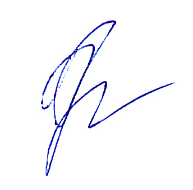 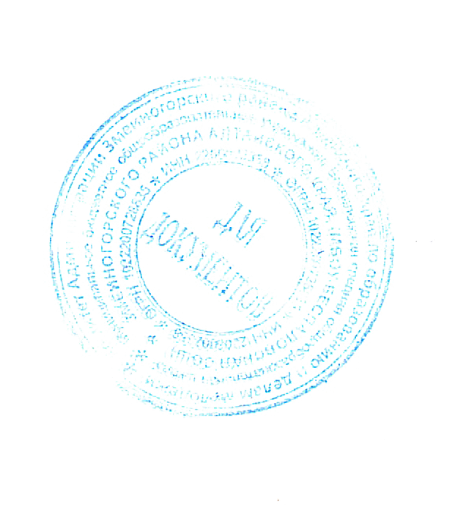 Директор МБОУ Беспаловская СОШ ________ Т.Н. Фролова Приказ № 58 От «31» августа 2022г. 